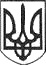 РЕШЕТИЛІВСЬКА МІСЬКА РАДАПОЛТАВСЬКОЇ ОБЛАСТІ(двадцять сьома позачергова сесія восьмого скликання)РІШЕННЯ18 листопада 2022 року							        № 1174-27-VIIІПро визнання таким, що втратило чинність рішення Решетилівської міської ради сьомого скликання від 16.08.2019 № 687-20-VIIКеруючись Земельним кодексом України, Законами України ,,Про місцеве самоврядування в Україні”, ,,Про землеустрій”, ,,Про державний земельний кадастр”, розглянувши клопотання АТ ,,ПОЛТАВАОБЛЕНЕРГО”, Решетилівська міська радаВИРІШИЛА:Визнати таким, що втратило чинність рішення Решетилівської міської ради сьомого скликання від 16.08.2019 №687-20-VII ,,Про надання дозволу на виготовлення технічної документації із землеустрою щодо інвентаризації земель ПАТ ,,ПОЛТАВАОБЛЕНЕРГО”.Міський голова	О.А. Дядюнова